    桃園市進出口商業同業公會 函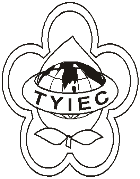          Taoyuan Importers & Exporters Chamber of Commerce桃園市桃園區春日路1235之2號3F           TEL:886-3-316-4346   886-3-325-3781   FAX:886-3-355-9651ie325@ms19.hinet.net     www.taoyuanproduct.org受 文 者：各相關會員發文日期：中華民國109年4月13日發文字號：桃貿豐字第20093號附    件：主   旨：衛生福利部函知廢止前行政院衛生署97年12月25日衛署藥字第0970333062號令及衛生福利部103年1月8日部授食字第1021650418號令，業經衛生福利部109年4月1日以衛授食字第1091601901號令發布，「化粧品使用Polyacrylamides成分原料之管理規定」等21項公告，業經衛生福利部於同日以衛授食字第1091601369號公告停止適用，  敬請查照。說   明：     ㄧ、依據桃園市政府衛生局桃衛藥字第1090036655號函辦理。     二、旨揭發布令及公告請衛生福利部食品藥物管理署網站(http://www.fda.gov.tw/TC/index.aspx)「公告資訊」下「本署公告」網頁自行下載。理事長  簡 文 豐